Тематическая неделя «Пернатые соседи и друзья».Кто как кричит.Цель: закреплять умение детей издавать звуки птиц; развивать внимательность воспитывать любовь к природе.Материал: картинки с изображением вороны, синицы, воробья, дятла, совы.Ход игрыВоспитатель показывает детям поочередно карточки с птицами, дети их озвучивают, а потом называют.Какой птицы не стало.Цель: продолжать учить детей узнать и называть птиц; развивать зрительную память, внимательность воспитывать исполнительность.Материал: карточки с изображением птиц, наборное полотно.Ход игрыВоспитатель предлагает детям посмотреть на наборное полотно, назвать всех птиц, закрыть глаза. Он прячет одну птичку, а дети должны угадать: кого спрятал воспитатель.Название птицы.Цель: продолжать учить детей узнавать и называть перелетных птиц; развивать память, внимание; воспитывать любовь к птицам.Материал: карточки с изображением птиц (ласточка, скворец, журавль).Ход игрыПеред детьми на наборном полотне - птицы. Воспитатель предлагает детям назвать птиц. Кто правильно называет птицу, тот получает фишку.https://nsportal.ru/download/#https://nsportal.ru/sites/default/files/2015/10/11/didakticheskie_igry_dlya_mladshey_gruppy.docxупражнение «Яйца в гнездах»- Вот перед вами гнезда. Сосчитайте их. Сколько гнезд на картинке? Два гнезда. А гнезда одинаковые или разные. Разные. Одно гнездо большое, другое маленькое. Покажите большое гнездо. Покажите маленькое гнездо.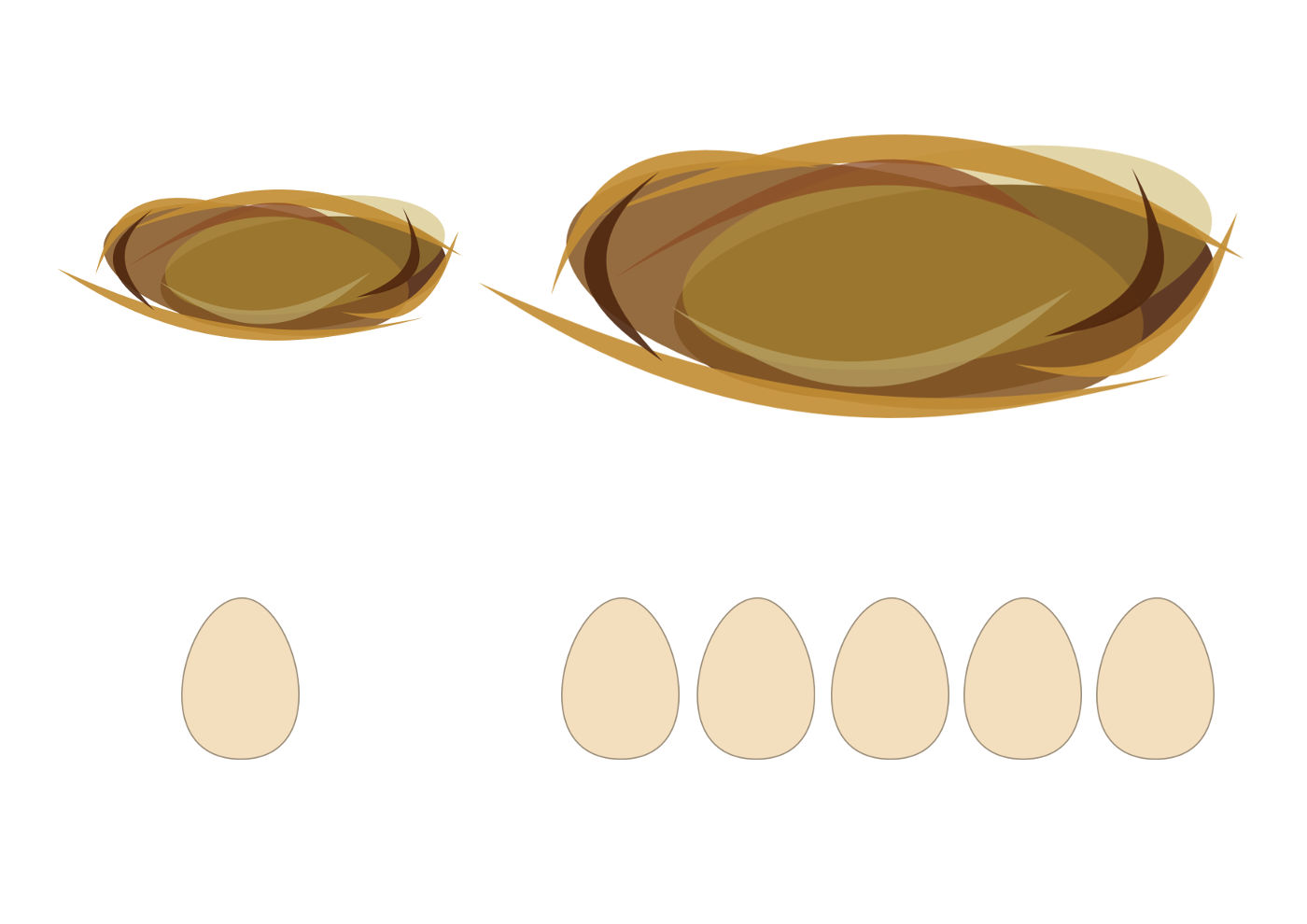 
- В маленькое гнездо положите одно яйцо, а в большое гнездо положите два яйца.
Положите цифру 1 под гнездо, в которой одно яйцо. А какую цифру положим под гнездо с двумя яйцами? Цифру 2.Конструирование «Скворечник»- Люди помогают птицам, когда кормят их. А еще люди помогают птицам, когда строят для них домики и вывешивают на деревьях. Вот домик — скворечник — для птицы скворца.
Давайте выложим скворечник из геометрических фигур.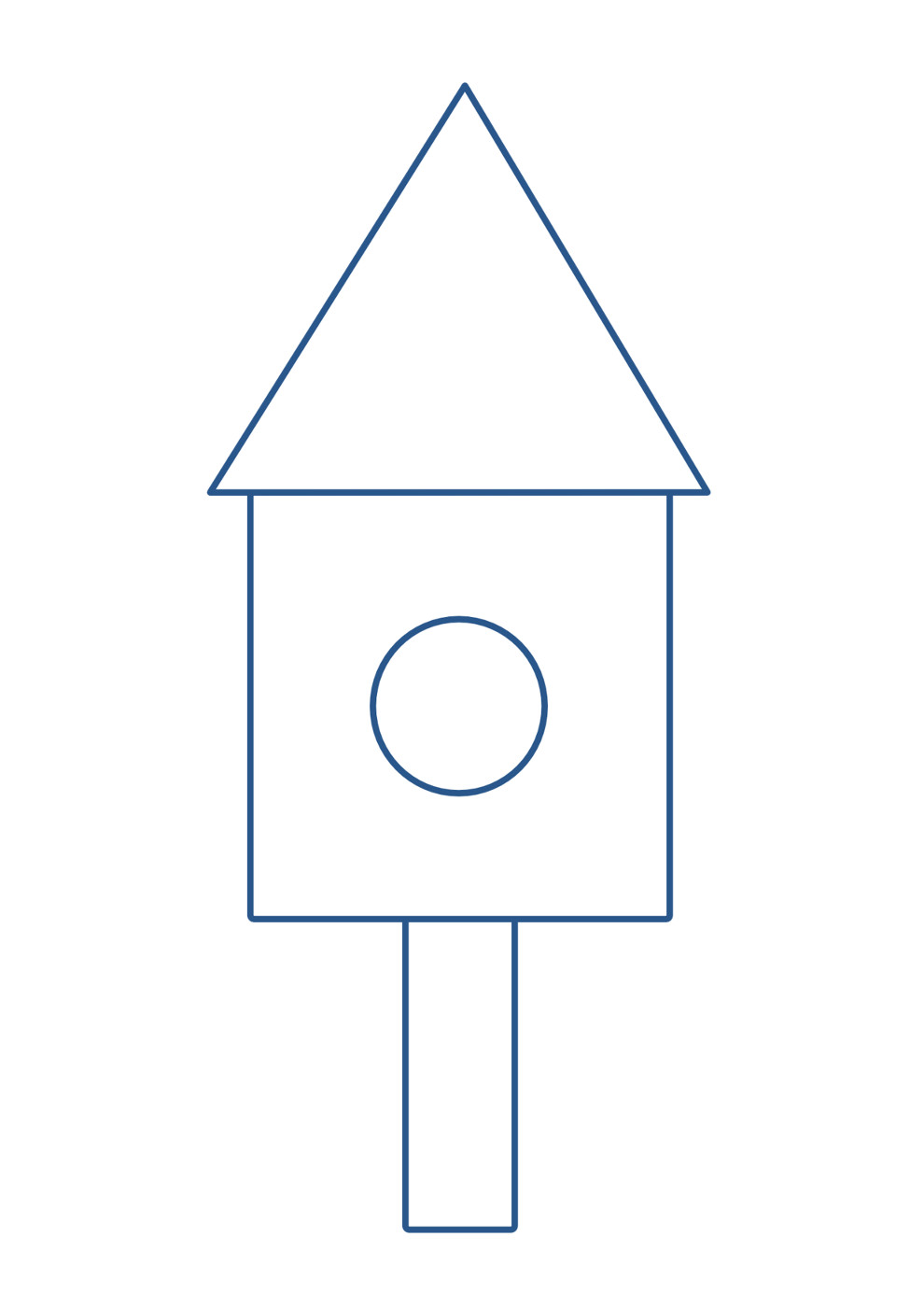 
Какие геометрические фигуры вы использовали? Какого цвета квадрат? Треугольник, круг, прямоугольник?
А теперь возьмите палочку и приделайте скворечнику жердочку, на которую птица будет садиться. А вот и скворец прилетел к вам в скворечник.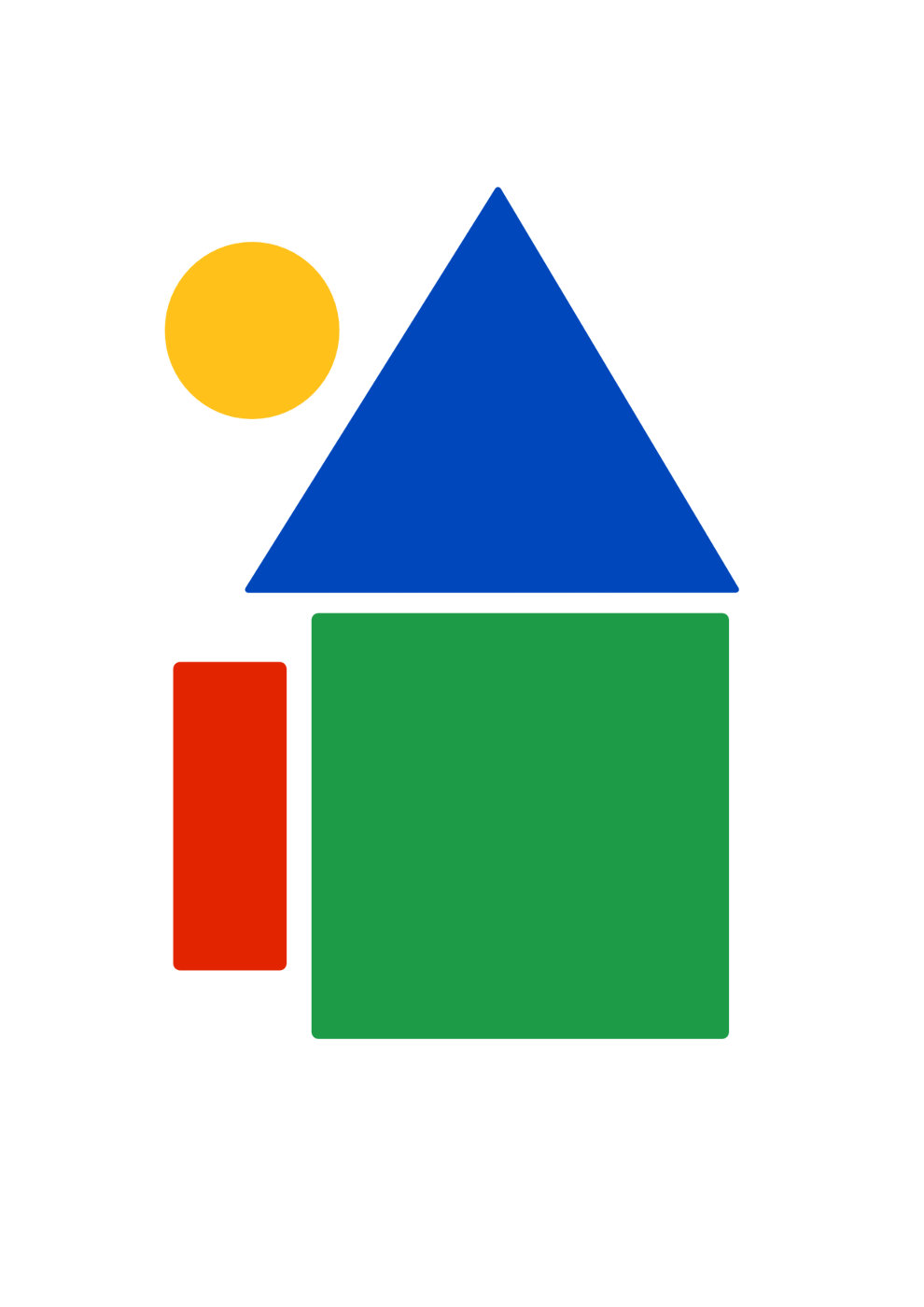 Изобразительная деятельность «Помоги птицам прилететь в скворечник»- Возьмите в руки скворечник, домик для птичек, и приложите его к дереву. Молодцы. Давайте приклеим его. А теперь возьмём карандаши и нарисуем дорожку от каждой птицы к скворечнику.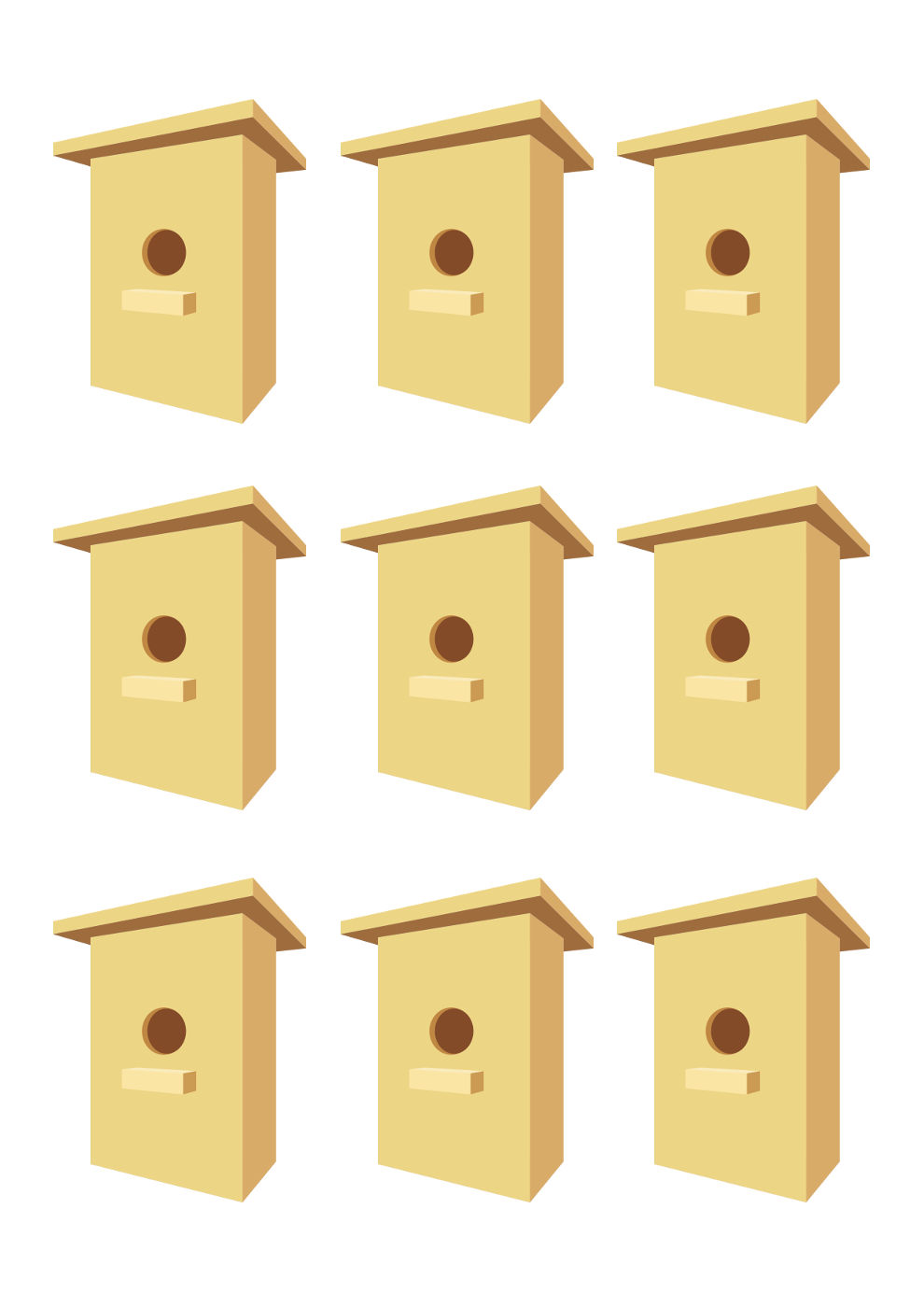 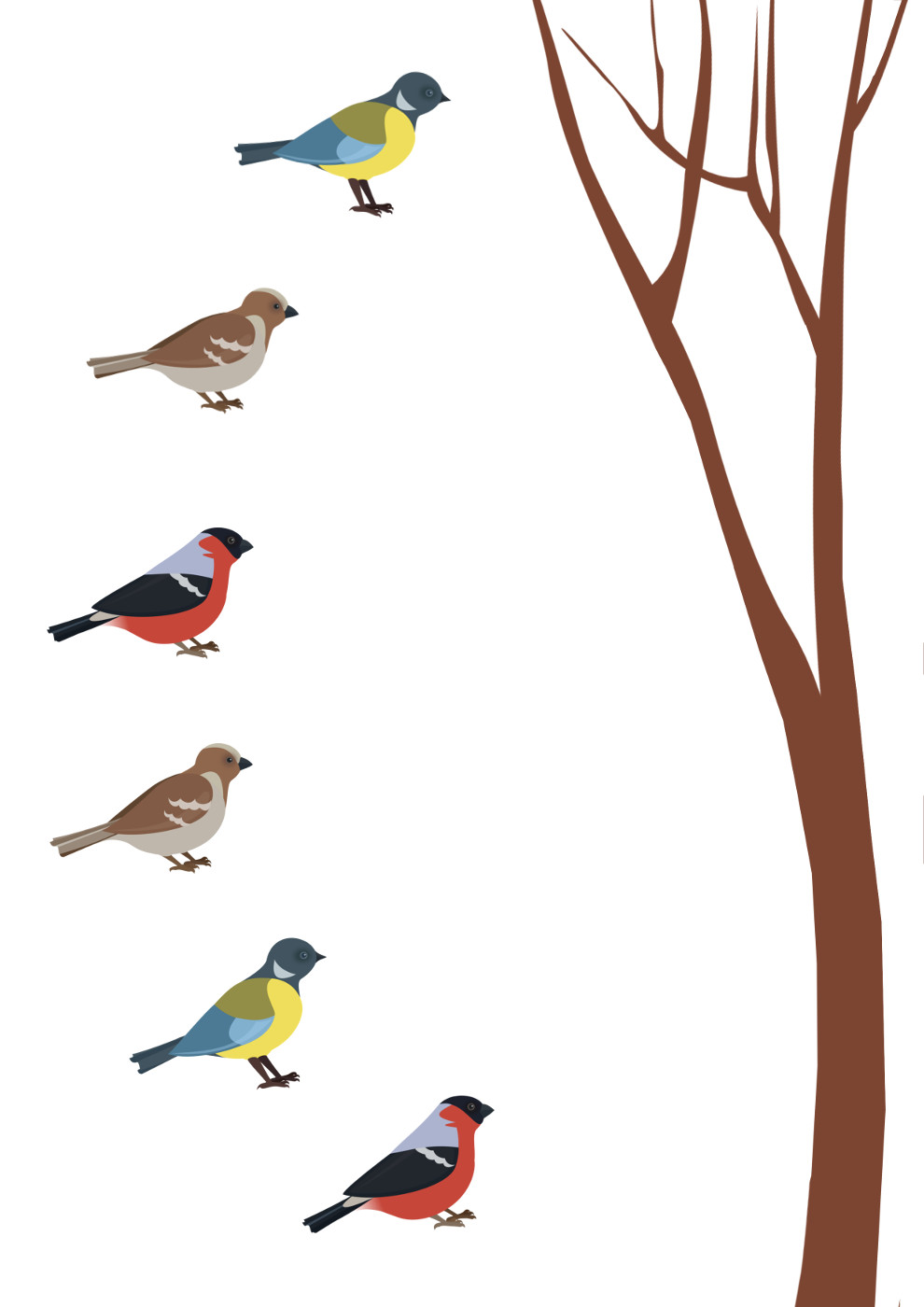 игра «Кто не птица?»- Посмотрите на картинку внимательно и подумайте, кто на картинке не птица? Как вы догадались? А кто это?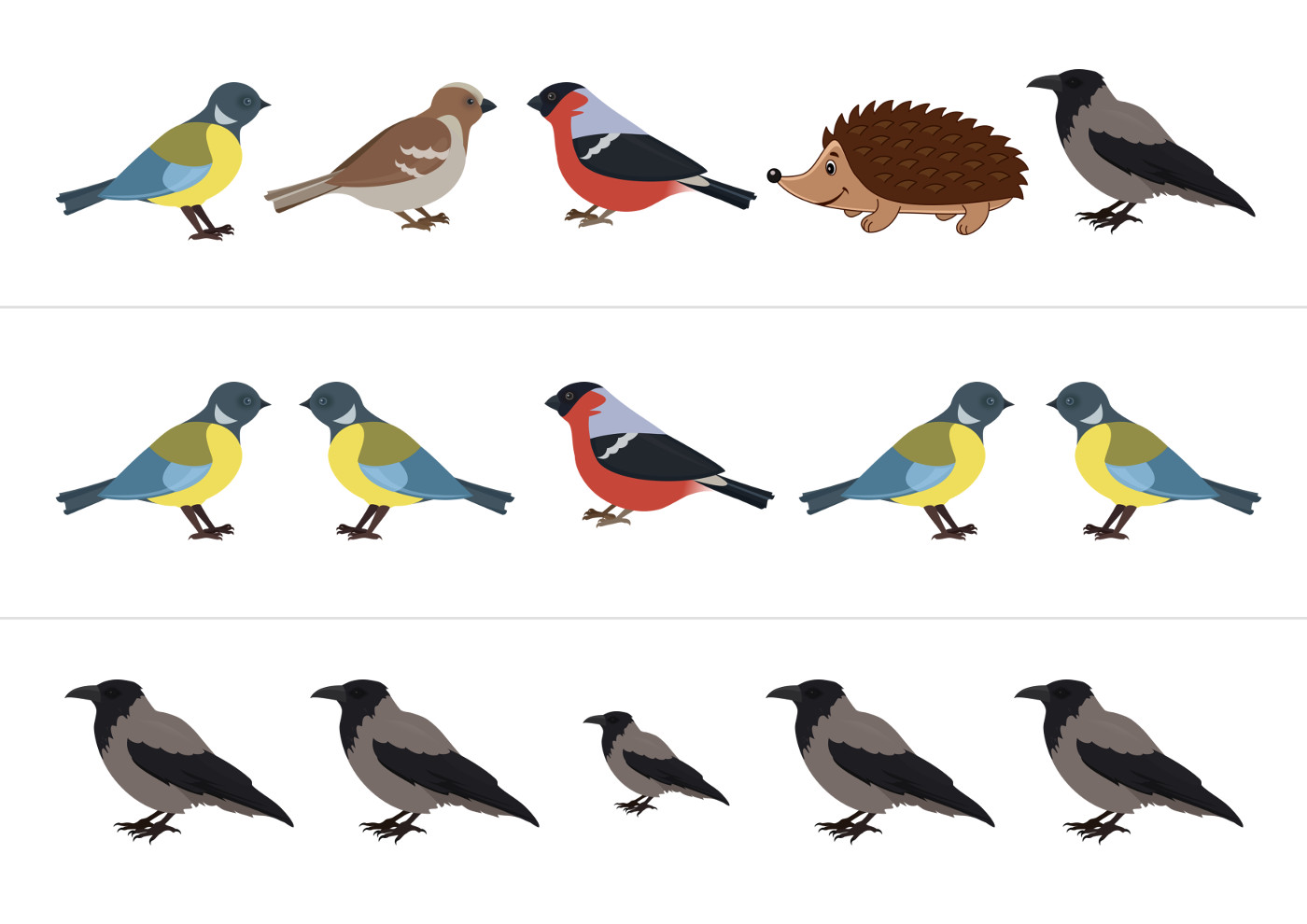 игра «Найди птицу, непохожую на других»- А теперь вам нужно найти на рисунке птицу, которая отличается от других птичек. Где она?http://vospitatel.com.ua/zaniatia/ranniy-vozrast/pticy-podborka-igr-i-uprajneniy.html